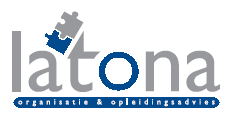 Programma sessie 1De doelstellingen van het programma zijn als volgt te omschrijven:Als regie-arts:weet u het urgentie denken toepasbaar te maken, gegeven een bepaalde casusweet u gegeven een bepaalde casus relevante ABCD-criteria toe te passenkunt u de diverse fases in het triageproces benoemenheeft u inzage in het gebruik van de NTS-applicatiebent u zich bewust van uw rol als regie-artskunt u het belang van een zorgvuldige inrichting van het overlegmoment benoemenkunt u situaties benoemen waar het urgentie denken plaats moet maken voor het diagnose denken.1800-1915 uurEr wordt gestart met aandacht voor de denk- en werkwijze die van u als regiearts wordt gevraagd. Het klinisch redeneren in uw dagpraktijk wordt naast het urgentie denken en het denken in toestandsbeelden op de huisartsenpost geplaatst. Niet om te polariseren, maar juist om de overeenkomsten en verschillen te laten zien. Volgt u overdag het proces van koppelen van eigen observaties en interpretaties aan de beschikbaar medische kennis om zo doende te beredeneren welke volgende stappen genomen moeten worden voor het medisch handelen, in uw rol als regiearts op de huisartsenpost bent u vooral gericht op de ernst/intensiteit van de situatie in combinatie met Wat moet er gebeuren, met welke snelheid en door wie? 1915-2100 uurAls regiearts bent u ook verantwoordelijk voor het superviseren en ondersteunen  van de triagist en het accorderen en autoriseren van (zelfzorg)adviezen. Behalve dat u als regiearts gericht bent op het urgentie denken, dient u ook in hoge mate omgevingsbewust te zijn, zichtbaar op de werkvloer aanwezig te zijn en te anticiperen op hetgeen u ziet en hoort. Samenwerken, gericht op coachen en het geven van feed back aan triagisten zijn daarnaast uw kernkwaliteiten. De uitkomst van het triageproces wordt o.a. bepaald door de kwaliteit van samenwerking gedurende het overlegmoment; een zeer kritisch moment. Een gestructureerd overleg tussen triagist en regiearts vergroot de kans op een juiste uitkomst. Aandacht hierbij is tevens het moment waarop u van het urgentie denken overgaat op het diagnostisch denken. Waar ligt dat omslagpunt? Tijdens de training wordt gewerkt aan de hand van levensecht tapemateriaal. De dilemma’s in het denken in urgenties en toestandsbeelden en het overlegmoment worden besproken en geoefend. 